      UKEPLAN 9B – UKE 48  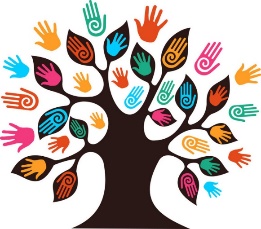 Kroppsøving: Styrke og utholdenhetNorsk: Oppdrag MineCraft Matematikk: Vi jobber med “Stua mi” og repeterer til tentamenKRLE: Levere hindu-podcastEngelsk: Leseprosjekt/forberede tentamenNaturfag: SeksualitetSamfunnsfag: Folkeretten og regler i krigMat og helse: Jul og tradisjoner. Ta med forkle, hårstrikk/hodeplagg og innesko
Kroppsøving: Styrke og utholdenhetNorsk: Oppdrag MineCraft Matematikk: Vi jobber med “Stua mi” og repeterer til tentamenKRLE: Levere hindu-podcastEngelsk: Leseprosjekt/forberede tentamenNaturfag: SeksualitetSamfunnsfag: Folkeretten og regler i krigMat og helse: Jul og tradisjoner. Ta med forkle, hårstrikk/hodeplagg og innesko
Lekse til:Lekse til:TirsdagMatematikk: Gjør to punkt videre på «Stua mi».OnsdagMatematikk: Gjør ferdig «Stua mi». Spansk: Bruk leselista og øv til semesterprøven (muntlig og skriftlig) onsdag.Tysk: 1) Repeter person- og eiendomsordene fra forrige gang. OBS: Dere som ikke var der: Få se lista i boka til noen andre. 2) Lær dere de tyske ordene for følgende ord: Bukse, genser, sko, jakke, underbukse, sokker, skjorte, kjole. OBS OBS: Denne onsdagen tar vi semesterets siste, lille skriftlige prøve.  TorsdagMatematikk: Gjør minst fem oppgaver videre i utdelt tentamenshefte. 
Kroppsøving: Husk gymtøy, sko og vannflaske
Friluftsliv: Sjekk Teams  

Fysak: Ha med gymtøy, gymsko og vannflaske.
FredagSamfunnsfag: Fyll ut begrepsarket knyttet til tema “Folkeretten og regler i krig.”Norsk: Lese eventyret dere skal bruke.KRLE: Fullføre podcasten.Neste ukeTirsdag: Heldagsprøve i engelskFredag: Heldagsprøve i matematikk 
TimeMandagTirsdagTirsdagOnsdagTorsdagFredag1.MatematikkM&HEng.SpråkKroppsøvingKRLE2.MusikkM&HNafaSpråkKroppsøvingEngelsk3.NorskEng.M&HMatematikkMatematikkSamfunnsfag4.SamfunnsfagNafaM&HNorskValgfagNorsk5.NaturfagUtdanningsvalgUtdanningsvalgValgfagNaturfag